
[IDENTIFICAÇÃO DO CONTRIBUINTE]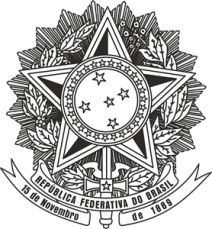 PREFEITURA MUNICIPAL DE VALPARAÍSO DE GOIÁS-GO
SECRETARIA DA FAZENDA
DEPTº RECEITA TRIBUTÁRIA
COORDENAÇÃO DO SISTEMA DE ARRECADAÇÃOGUIA DE INFORMAÇÃO - I.T.B.I - INTER VIVOSGUIA DE INFORMAÇÃO - I.T.B.I - INTER VIVOSNOME DO(S) ADQUIRENTE(S):NOME DO(S) ADQUIRENTE(S):NOME DO(S) ADQUIRENTE(S):CPF:LOGRADOURO:
NÚMERO:COMPLEMENTO:COMPLEMENTO:BAIRRO:MUNICÍPIO:
Valparaíso de Goiás-GOCEP:
72-870-000CEP:
72-870-000NOME DO(S) TRANSMITENTE(S):NOME DO(S) TRANSMITENTE(S):NOME DO(S) TRANSMITENTE(S):CPF:LOGRADOURO:
NÚMERO:COMPLEMENTO:COMPLEMENTO:BAIRRO:MUNICÍPIO:
Valparaíso de Goiás-GOCEP:
72-870-000CEP:
72-870-000Natureza do ImóvelÁrea TotalÁrea TotalÁrea ConstruídaÁrea ConstruídaParte IdealDescrição do Imóvel (Inclusive Benfeitorias)Descrição do Imóvel (Inclusive Benfeitorias)Descrição do Imóvel (Inclusive Benfeitorias)Descrição do Imóvel (Inclusive Benfeitorias)Descrição do Imóvel (Inclusive Benfeitorias)Descrição do Imóvel (Inclusive Benfeitorias)Data: XX/XX/2019Data: XX/XX/2019Valor R$: 0,00Valor R$: 0,00Valor R$: 0,00Valor R$: 0,00Cartório onde está Registrado:Cartório onde está Registrado:Número de Registro:Número de Registro:Mun. onde está situado:Mun. onde está situado:
Cartório de Nova Transmissão
C.R.I de Valparaíso de Goiás-GO
Cartório de Nova Transmissão
C.R.I de Valparaíso de Goiás-GO
Mun. onde situa o Cartório
Valparaíso de Goiás-GO
Mun. onde situa o Cartório
Valparaíso de Goiás-GOASSINATURA/CARIMBO


ASSINATURA/CARIMBO


RESERVADO PARA O DAÍNATUREZA DA TRANSAÇÃOCESSÃO DE DIREITOS R$:COMPRA E VENDA R$:IDENTIFICAÇÃO DO LAUDO Nº:VALOR COTAÇÃO R$:OBSERVAÇÕESDATA:ASSINATURA DO AVALIADOR

VALOR A RECOLHER R$